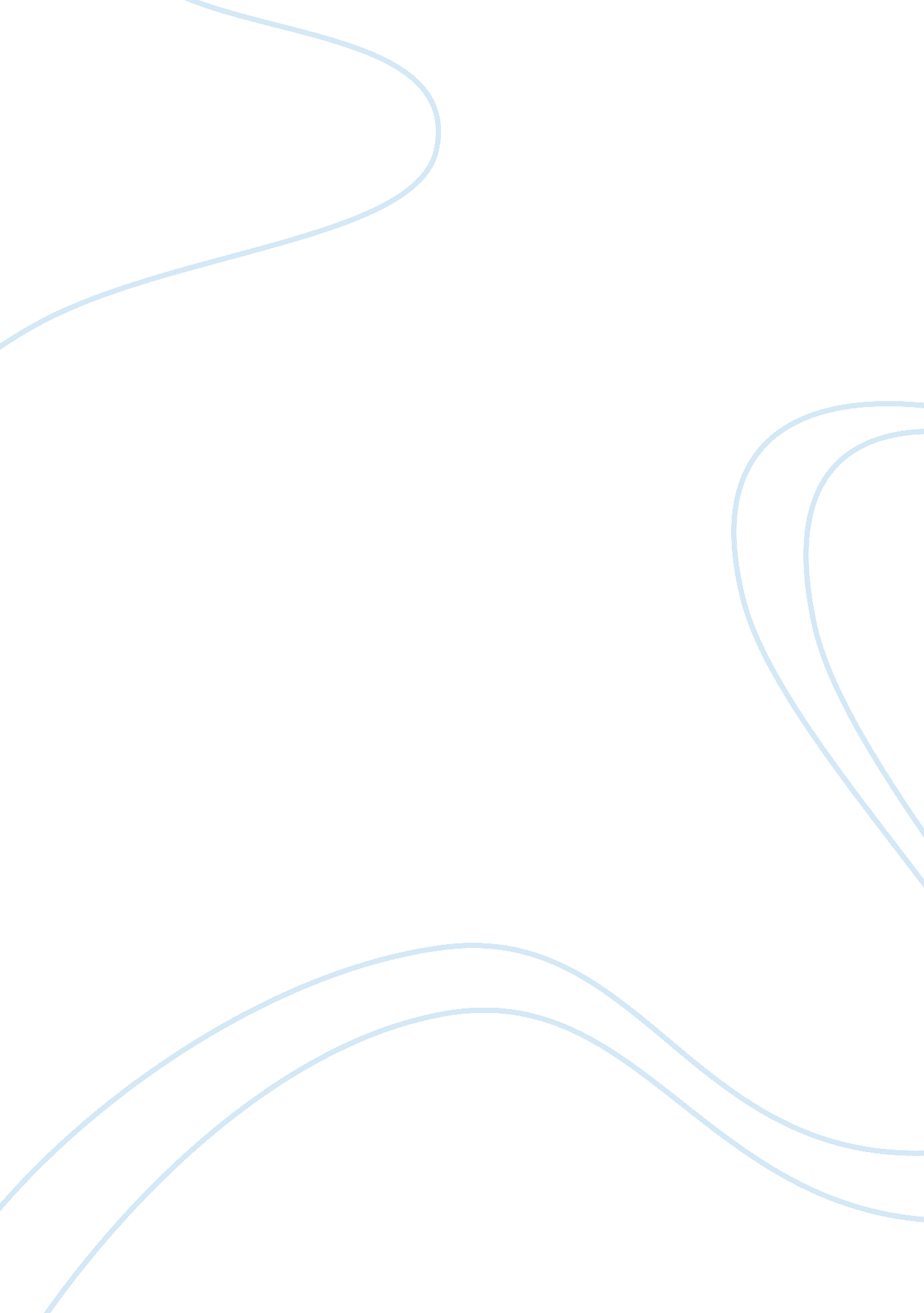 Summary of 30 seconds to mars.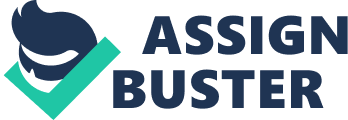 Noah Martin 1/6/13 Period 4 Last night I read, A Biography of 30 Seconds to Mars, pages 271 to 300 30 Seconds to Mars was formed in 1998 by the brothers Jared Leto and Shannon Leto. The banned started as a family project by Jared and Shannon respectively. Matt Wachter joined the band later as their bassist and keyboard player. Kevin Blake and Solon Bixer was there guitarist, but left because they couldn’t tour. They were later replaced by Tomo Milicevic. Jared and Shannon were by themselves in the band 1998 to 2001, and then they added Solon Bixer and Matt Wachter. Solon left the band in 2003, which was then replaced by Tomo. Matt left the band in 2007, replaced by no one but Jared took over using the synthesizers and bass. Tim Kelleher and Braxton Olita are 30 Seconds to Mars current touring members, starting with the This is War tour. Matt McJunkins and Kevin Drake are two of the former tour members. Kevin did rhythm guitar in the tour for 30 Seconds to Mars self-titled album, and Matt M. was bass guitar and backing vocals in 2011, for This is War. When Jared was interviewed for why he named the band he said, “ For us, the name 30 Seconds To Mars has little to do with space, the universe or anything like that. It is a name that works on several different levels. Most importantly, it is a good representation of our sound. It's a phrase that is lyrical, suggestive, cinematic, and filled with immediacy. It has some sense of otherness to it. The concept of space is so overwhelming and all-encompassing I doubt there is a song written that doesn't fall within it. ” When Shannon was interviewed he said, “ It represents a lot of things. This professor had a thesis. It was talking about where technology was going; the evolution of man and how that plays a role. A sub-category was 30 Seconds to Mars. It was like the exponential growth of humans. We are literally 30 seconds away from Mars. Everything is right here and right now; everything is just so crazy and fast. ” There is also a quote made by former member Matt Wachter claimed by Virgin Records, but it has not been verified. As a side note, Jared Leto is a Hollywood actor, he prefers not to use the fact that he is an actor as a way to get publicity for his band, and he refuses to play at venues that have used his name to promote his band. 